Publicado en Madrid el 09/08/2019 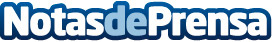 Los españoles viajan durante 8 días y gastan más de 550 euros de media según BnextSegún el estudio realizado por Bnext, el primer Marketplace de productos financieros, aseguradores y relacionados con viajes de España, los jóvenes entre 19 y 24 años son los que dedican más tiempo a viajar, 11 días de mediaDatos de contacto:Redacción608171536Nota de prensa publicada en: https://www.notasdeprensa.es/los-espanoles-viajan-durante-8-dias-y-gastan_1 Categorias: Viaje Sociedad Turismo http://www.notasdeprensa.es